Deskripsi Singkat:Melalui matakuliah ini diharapkan agar mahasiswa dapat memahami konsep-konsep pengelolaan risiko yang baik dan benar. Pemahaman ini akan memampukan mereka dalam analisa dan pengelolaan risiko yang optimal dalam berbagai transaksi keuangan. Dengan demikian mereka dapat meminimalisasi potensi kerugian dan mendorong stabilitas kinerja keuangan.Unsur Capaian Pembelajaran:Mampu melakukan mitigasi dan identifikasi risiko keuangan.Dengan kemampuan itu, diharapkan dapat melakukan pengelolaan risiko sesuai dengan kapasitas perusahaan.Komponen Penilaian:Menggunakan komponen tugas tertulis dan ujian tertulis.Kriteria Penilaian:Menggunakan rubrik penilaian.Daftar Referensi:Hull, John C. (2012). Risk Management and Financial Institutions (Third Edition). Willey. (JCH)RENCANA PEMBELAJARAN SEMESTER (RPS)DESKRIPSI TUGAS RUBRIK PENILAIAN(Keterangan: format umum adalah yang di bawah ini, namun Prodi dapat membuat format tersendiri, sesuai dengan penilaian yang akan dibuat. Misalnya untuk penilaian presentasi atau penilaian praktek memiliki rubrik yang berbeda, jadi bisa lebih dari 1 rubrik untuk setiap mata kuliah)PENUTUPRencana Pembelajaran Semester (RPS) ini berlaku mulai tanggal 1Juli 2015, untuk mahasiswa UPJ Tahun Akademik 2015/2016 dan seterusnya. RPSini dievaluasi secara berkala setiap semester dan akan dilakukan perbaikan jika dalam penerapannya masih diperlukan penyempurnaan.STATUS DOKUMEN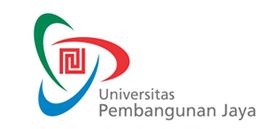 RENCANA PEMBELAJARAN SEMESTERF-0653F-0653RENCANA PEMBELAJARAN SEMESTERIssue/Revisi: A0RENCANA PEMBELAJARAN SEMESTERTanggal Berlaku: 1 Juli 2015RENCANA PEMBELAJARAN SEMESTERUntuk Tahun Akademik: 2015/2016RENCANA PEMBELAJARAN SEMESTERMasa Berlaku: 4 (empat) tahunRENCANA PEMBELAJARAN SEMESTERJml Halaman: 23 halamanMata Kuliah: Manajemen RisikoKode MK: MAN 306Program Studi: ManajemenPenyusun: Dohar P. MarbunSks: 3Kelompok Mata Kuliah: MK ProdiMingguKemampuan Akhir yang DiharapkanBahan Kajian(Materi Ajar)Bentuk PembelajaranKriteria/Indikator PenilaianBobot NilaiStandar Kompetensi Profesi1Mampu menjelaskan definisi dan tujuan manajemen risiko1. Risiko vs. imbal hasil bagi investor 2. The Efficient Frontier3. The Capital Asset Pricing Model4. Arbitrage Pricing Theory5. Risiko vs. imbal hasil bagi perusahaan 6. Manajemen risiko oleh institusi keuangan 7. Peringkat kredit (hutang)Ceramah dan diskusi Kedalaman analisa dan tingkat partisipasi2,14%2Mampu melakukan identifikasi dan analisa risiko dalam industri perbankan1. Bank komersil 2. Peraturan modal bagi bank komersil kecil 3. Lembaga penjamin simpanan 4. Bank investasi 5. Perdagangan sekuritas 6. Konflik kepentingan dalam perbankan 7. Bank-bank besar sekarang 8. Risiko-risiko dalam industri perbankanCeramah,   diskusi, latihan soalKedalaman analisa dan tingkat partisipasi2,14%3Mampu melakukan identifikasi dan analisa risiko dalam industri asuransi dan dana pensiun1. Asuransi jiwa2. Kontrak anuitas3. Tabel mortalitas4. Risiko mortalitas dan usia panjang5. Asuransi properti dan kecelakaan6. Asuransi kesehatan7. Moral Hazard dan Adverse Selection8. Reasuransi9. Peraturan modal 10. Risiko-risiko dalam industri asuransi11. Peraturan12. Dana pensiunCeramah,   diskusi, latihan soal	Kedalaman analisa dan tingkat partisipasi2,14%4Mampu melakukan identifikasi dan analisa risiko dalam industri investasi1. Reksa dana 2. Hedge Funds3. Strategi Hedge Fund4. Kinerja Hedge FundCeramah,   diskusi, latihan soal	Kedalaman analisa dan tingkat partisipasi2,14%5Mampu menentukan strategi transaksi keuangan1. Pasar keuangan 2. Posisi beli dan jual 3. Pasar derivatif 4. Plain Vanilla Derivatives5. Clearing Houses6. MarginCeramah,   diskusi, latihan soalKedalaman analisa dan tingkat partisipasi2,14%6Mampu melakukan valuasi dan analisa sensitivitas risiko1. Delta2. Gamma3. Vega4. Theta5. Rho6. Perhitungan notasi Yunani7. Realita Hedging8. Analisa skenarioCeramah,   diskusi, latihan soalKedalaman analisa dan tingkat partisipasi2,14%7Mampu melakukan analisa risiko suku bunga1. Manajemen pendapatan bunga bersih 2. LIBOR dan Swap Rates3. Duration4. Convexity5. Generalisasi 6. Nonparallel Yield Curve ShiftsCeramah,   diskusi, latihan soalKedalaman analisa dan tingkat partisipasi2,14%8Ujian Tengah Semester  (UTS)Materi sebelum UTS-Tingkat kebenaran dalam menjawab dan struktur jawaban35%9Mampu melakukan kalkulasi risiko portofolio1. Definisi VaR2. Penghitungan VaR3. VaR vs. Expected Shortfall4. VaR dan modal 5. Pengukuran risiko koheren6. Parameter VaR7. Marginal VaR, Incremental VaR, dan Component VaR8. Euler’s Theorem9.  Aggregasi VaR10. Back-TestingCeramah,   diskusi, latihan soalKedalaman analisa dan tingkat partisipasi2,14%10Mampu melakukan analisa dan estimasi volatilitas aset1. Definisi volatilitas 2. Implied Volatilities3. The Power Law4. Pengawasan volatilitas harian 5. The Exponentially Weighted Moving Average Model 6. The GARCH(1,1) ModelCeramah,   diskusi, latihan soalKedalaman analisa dan tingkat partisipasi2,14%11Mampu melakukan analisa dan estimasi korelasi antara aset1. Definisi korelasi 2. Pengawasan korelasi 3. Multivariate Normal Distributions4. Kopula 5. Aplikasi pada portfolio hutang: Vasicek’s ModelCeramah,   diskusi, latihan soalKedalaman analisa dan tingkat partisipasi2,14%12Mampu mendefinisikan dan menjelaskan berbagai regulasi perbankan1. Alasan pengaturan perbankan 2. Pengaturan perbankan sebelum 1988 3. The 1988 BIS Accord 4. Netting5. The 1996 AmendmentCeramah,   diskusi, latihan soalKedalaman analisa dan tingkat partisipasi2,14%13Mampu mendefinisikan dan menjelaskan berbagai regulasi perbankan1. Basel II2. Modal risiko kredit dalam Basel II 3. Modal risiko operasional dalam Basel II4. Pilar 2: Pengkajian ulang pengawasan  5. Pilar 3: Disiplin pasar 6. Solvency IICeramah,   diskusi, latihan soalKedalaman analisa dan tingkat partisipasi2,14%14Mampu melakukan kalkulasi dan analisa tentang risiko operasional1. Definisi risiko operasional2. Peraturan modal 3. Kategori risiko operasional 4. Dampak kerugian dan frekuensi kerugian 5. Implementasi AMA6. Pendekatan proaktif7. Alokasi atas modal risiko operasional8. Penggunaan dari Power Law9. Sarbanes-OxleyCeramah,   diskusi, latihan soalKedalaman analisa dan tingkat partisipasi2,14%15Mampu melakukan identifikasi dan pengelolaan risiko secara wajar 1. Batasan risiko 2. Pengelolaan Trading Room3. Risiko likuiditas 4. Pelajaran untuk perusahaan non keuangan5. Catatan akhirCeramah,   diskusi, latihan soalKedalaman analisa dan tingkat partisipasi2,14%16Ujian Akhir Semester (UAS)Materi setelah UTS-Tingkat kebenaran dalam menjawab dan struktur jawaban35%Mata Kuliah: Manajemen RisikoKode MK:  MAN 306Minggu ke: 1Tugas ke: 1Tujuan Tugas:mahasiswa memahami praktik manajemen risiko.Uraian Tugas:Obyek: manajemen risiko.Yang Harus Dikerjakan dan Batasan-Batasan: penjelasan tentang penerapan manajemen risiko dalam kaitannya dengan tujuan investasi.Metode/Cara Kerja/Acuan yang Digunakan:dikerjakan secara individual menggunakan CAPM dan APT.Dekripsi Luaran Tugas yang Dihasilkan: dikerjakan dalam kertas ukuran bebas.Kriteria Penilaian:a.	Kemampuan analisa: 70%b.	Koherensi jawaban: 30%Mata Kuliah: Manajemen RisikoKode MK: MAN 306Minggu ke: 2Tugas ke: 2Tujuan Tugas:mahasiswa dapat menjelaskan fungsi manajemen risiko dalam industri perbankan.Uraian Tugas:Obyek Garapan: industri perbankan.Yang harus dikerjakan dan batasan-batasan: kalkulasi risiko dalam industri perbankan.Metode/cara pengerjaan, acuan yang digunakan: dikerjakan secara individual menggunakan konsep-konsep akuntansi yang terdapat dalam Bab 2 buku teks.Deskripsi luaran tugas yang dihasilkan/dikerjakan: dikerjakan dalam kertas ukuran bebas.  Kriteria Penilaian:a.	Kemampuan kalkulasi: 35%b.	Kemampuan analisa: 35%c.	Koherensi jawaban: 30%::Tujuan Tugas:mahasiswa dapat menjelaskan fungsi manajemen risiko dalam industri asuransi dan dana pensiun.Uraian Tugas:Obyek Garapan: industri asuransi dan dana pensiun.Yang harus dikerjakan dan batasan-batasan: kalkulasi risiko dalam industri asuransi dan dana pensiun.Metode/cara pengerjaan, acuan yang digunakan: dikerjakan secara individual menggunakan konsep matematika keuangan yang terdapat dalam Bab 3 buku teks.Deskripsi luaran tugas yang dihasilkan/dikerjakan: dikerjakan dalam kertas ukuran bebas.  Kriteria Penilaian:a.	Kemampuan kalkulasi: 35%b.	Kemampuan analisa: 35%c.	Koherensi jawaban: 30%Mata Kuliah:Manajemen RisikoKode MK:MAN 306Minggu ke:4Tugas ke: 4Tujuan Tugas:mahasiswa dapat melakukan analisa atas instrumen investasi.Uraian Tugas:Obyek Garapan: instrumen investasi.Yang harus dikerjakan dan batasan-batasan: kalkulasi dan analisa keputusan investasi dengan mempertimbangkan risiko.Metode/cara pengerjaan, acuan yang digunakan: dikerjakan secara individual menggunakan konsep-konsep investasi yang terdapat dalam Bab 4 buku teks.Deskripsi luaran tugas yang dihasilkan/dikerjakan: dikerjakan dalam kertas ukuran bebas.  Kriteria Penilaian:a.	Kemampuan analisa: 35%b.	Kemampuan kalkulasi: 35%c.	Koherensi jawaban: 30%Mata Kuliah:Manajemen RisikoKode MK:MAN 306Minggu ke: 5Tugas ke: 5Tujuan Tugas:mahasiswa mampu melakukan strategi transaksi keuangan.Uraian Tugas:Obyek Garapan: perdagangan aset berharga. Yang harus dikerjakan dan batasan-batasan: analisa strategi perdagangan aset berharga.Metode/cara pengerjaan, acuan yang digunakan: dikerjakan secara individual menggunakan konsep hedging.Deskripsi luaran tugas yang dihasilkan/dikerjakan: dikerjakan dalam kertas ukuran bebas.  Kriteria Penilaian:a.	Kemampuan kalkulasi: 35%b.	Kemampuan analisa: 35%c.	Koherensi jawaban: 30%Mata Kuliah:Manajemen RisikoKode MK:MAN 306Minggu ke: 6Tugas ke: 6Tujuan Tugas:mampu melakukan analisa sensitifitas atas aset berharga.Uraian Tugas:Obyek Garapan: penentuan sensitifitas aset berharga.Yang harus dikerjakan danbatasan-batasan: estimasi sensitifitas aset berharga. Metode/carapengerjaan, acuan yang digunakan:dikerjakan individual menggunakan konsep rasio sensitifitas.Deskripsi luarantugas yang dihasilkan/dikerjakan: dikerjakan dalam kertas ukuran bebas.Kriteria Penilaian:a.	Kemampuan kalkulasi: 35%b.	Kemampuan analisa: 35%c.	Koherensi jawaban: 30%:Mata Kuliah:Manajemen RisikoKode MK:MAN 306Minggu ke: 7Tugas ke: 7Tujuan Tugas:mampu melakukan pengelolaan risiko suku bunga.Uraian Tugas:Obyek Garapan: penentuan strategi manajemen risiko suku bunga.Yang harusdikerjakandanbatasan-batasan: kalkulasi dan analisa risiko suku bunga.Metode/cara pengerjaan, acuan yang digunakan: dikerjakan individual menggunakan konsep akuntansi.Deskripsi luaran tugas yang dihasilkan/dikerjakan: dikerjakan dalam kertas ukuran bebas.Kriteria Penilaian:a.	Kemampuan kalkulasi: 35%b.	Kemampuan analisa: 35%c.	Koherensi jawaban: 30%Mata Kuliah:Manajemen RisikoKode MK:MAN 306Minggu ke: 9Tugas ke: 9Tujuan Tugas:mampu melakukan estimasi risiko portofolio.Uraian Tugas:Obyek Garapan: Value at Risk.Yang harus dikerjakan dan batasan-batasan: kalkulasi dan analisa risiko portofolio dalam periode tertentu.Metode/cara pengerjaan, acuan yang digunakan: dikerjakan secara individual menggunakan konsep-konsep statistik.Deskripsi luaran tugas yang dihasilkan/dikerjakan: dikerjakan dalam kertas ukuran bebas.Kriteria Penilaian:a.	Kemampuan kalkulasi: 35%b.	Kemampuan analisa: 35%c.	Koherensi jawaban: 30%Mata Kuliah:Manajemen RisikoKode MK:MAN 306Minggu ke: 10Tugas ke: 10Tujuan Tugas:mampu melakukan estimasi volatilitas.Uraian Tugas:Obyek Garapan: volatilitas.Yang harus dikerjakan dan batasan-batasan: estimasi dan analisa volatilitas .Metode/cara pengerjaan, acuan yang digunakan: dikerjakan secara individual dengan menggunakan konsep standard deviation.Deskripsi luaran tugas yang dihasilkan/dikerjakan: dikerjakan dalam kertas ukuran bebas.Kriteria Penilaian:a.	Kemampuan kalkulasi: 35%b.	Kemampuan analisa: 35%c.	Koherensi jawaban: 30%Mata Kuliah:Manajemen RisikoKode MK:MAN 306Minggu ke: 11Tugas ke: 11Tujuan Tugas:mampu melakukan estimasi korelasi dan kopula.Uraian Tugas:Obyek Garapan: korelasi dan kopula.Yang harus dikerjakan dan batasan-batasan: kalkulasi dan analisa korelasi dan kopula.Metode/cara pengerjaan, acuan yang digunakan: dikerjakan secara individual dengan konsep distribusi normal.Deskripsiluarantugas yang dihasilkan/dikerjakan: dikerjakan dalam kertas ukuran bebas.Kriteria Penilaian:a.	Kemampuan kalkulasi: 35%b.	Kemampuan analisa: 35%c.	Koherensi jawaban: 30%Mata Kuliah:Manajemen RisikoKode MK:MAN 306Minggu ke: 12Tugas ke: 12Tujuan Tugas:mampu memahami regulasi perbankan.Uraian Tugas:Obyek Garapan: Basel IYang harus dikerjakan dan batasan-batasan: melakukan analisa risiko perbankan berdasarkan prinsip-prinsip dalam Basel I.Metode/cara pengerjaan, acuan yang digunakan: dikerjakan secara individual dengan menggunakan regulasi dalam Basel I.Deskripsi luaran tugas yang dihasilkan/dikerjakan: dikerjakan dalam kertas ukuran bebas.Kriteria Penilaian:a.	Kemampuan analisa: 35%b.	Kemampuan estimasi: 35%c.	Koherensi jawaban: 30%Mata Kuliah:Manajemen RisikoKode MK:MAN 306Minggu ke: 13Tugas ke: 13Tujuan Tugas:mampu memahami regulasi perbankan.Uraian Tugas:Obyek Garapan: Basel II dan Solvency II.Yang harus dikerjakan dan batasan-batasan: melakukan analisa risiko perbankan dan asuransi berdasarkan prinsip-prinsip dalam Basel II dan Solvency II.Metode/cara pengerjaan, acuan yang digunakan: dikerjakan secara individual dengan menggunakan regulasi dalam Basel II dan Solvency II.Deskripsi luaran tugas yang dihasilkan/dikerjakan: dikerjakan dalam kertas ukuran bebas.Kriteria Penilaian:a.	Kemampuan analisa: 35%b.	Kemampuan kalkulasi: 35%c.	Koherensi jawaban: 30%Mata Kuliah: Manajemen RisikoKode MK:MAN 306Minggu ke: 14Tugas ke: 14Tujuan Tugas:mampu melakukan estimasi dan kalkulasi risiko operasional.Uraian Tugas:Obyek Garapan: risiko operasional.Yang harus dikerjakan dan batasan-batasan: kalkulasi dan analisa risiko operasional.Metode/cara pengerjaan, acuan yang digunakan: dikerjakan secara individual dengan konsep statistik.Deskripsi luaran tugas yang dihasilkan/dikerjakan: dikerjakan dalam kertas ukuran bebas.Kriteria Penilaian:a.	Kemampuan analisa: 35%b.	Kemampuan kalkulasi: 35%c.	Koherensi jawaban: 30%Mata Kuliah:Manajemen RisikoKode MK:MAN 306Minggu ke: 15Tugas ke: 15Tujuan Tugas:mampu melakukan pengelolaan risiko dengan wajar.Uraian Tugas:Obyek Garapan: prinsip kehati-hatian.Yang harus dikerjakan dan batasan-batasan: identifikasi potensi risiko dan dampaknya.Metode/cara pengerjaan, acuan yang digunakan: dikerjakan secara individual dengan menggunakan prinsip-prinsip manajemen risiko.Deskripsi luarantugas yang dihasilkan/dikerjakan: dikerjakan di kertas ukuran bebas.Kriteria Penilaian:a.	Kemampuan kalkulasi: 35%b.	Kemampuan estimasi: 35%c.	Koherensi jawaban: 30%Jenjang/GradeAngka/SkorDeskripsi/Indikator KerjaSangat Kurang<40Tidak mampu melakukan estimasi dan analisaKurang40-59Mampu melakukan kalkulasi  analisa, tetapi tidak mampu melakukan analisa Cukup60-69Mampu melakukan kalkulasi dan analisa tetapi tidak akuratBaik70-85Mampu melakukan kalkulasi dan analisa dengan baikSangat Baik≥86Mampu melakukan kalkulasi dan analisa dengan sangat baikProsesPenanggung JawabPenanggung JawabTanggalProsesNamaTandatanganTanggalPerumusanDohar P. Marbun, S.E., M.S.M.Dosen Penyusun/PengampuPemeriksaan & PersetujuanTeguh Prasetio, S.E., .M.Si.Ketua ProdiPenetapanProf. Emirhadi SugandaWakil Rektor